МУ  «УПРАВЛЕНИЕ ОБРАЗОВАНИЯАДМИНИСТРАЦИИ КРАСНОЯРУЖСКОГО РАЙОНАБЕЛГОРОДСКОЙ ОБЛАСТИ»ПРИКАЗот   « 3 »  сентября   2018   года                                                       № 471Об организации работы по профилактике детского дорожно-транспортного травматизмаВ рамках профилактической работы по безопасности дорожного движения детей и подростков, в связи с ростом числа дорожно-транспортных происшествий с участием несовершеннолетнихприказываю:Руководителям образовательных учреждений района:Разработать планы мероприятий по профилактике детского дорожно-транспортного травматизма на 2018-2019 учебный год, разместить на сайте образовательного учреждения в срок до 20 сентября.Обеспечить рассмотрение проблем детской дорожно-транспортной безопасности на педагогических советах и родительских собраниях не реже 1 раза в полугодие (с участием сотрудников ГИБДД). Каждый случай детского дорожно-транспортного травматизма рассматривать на педагогических советах общеобразовательных учреждений с участием родителей и сотрудников ГИБДД.Принять меры по обеспечению детей и подростков световозвращающими элементами, осуществлению контроля за их использованием в темное время суток. В рамках целевого профилактического мероприятия «Внимание – дети!» провести в срок до 20 сентября тематические классные часы, викторины, конкурсы, соревнования, занятия практической направленности для закрепления навыков безопасного  поведения детей и подростков на улицах и дорогах.  Внести корректировки в Паспорта дорожной безопасности с учетом изменений, дополнений в планировании и организации дорожного движения совместно с сотрудниками ГИБДД. Разместить на сайтах образовательных организаций. Оформить (переоформить) и разместить в местах, доступных для восприятия детей и родителей, Схемы безопасных маршрутов движения детей «дом-школа-дом».Разработать с обучающимися 1-4 классов, при участии родителей, индивидуальные Схемы безопасного маршрута движения детей «дом-школа-дом» с использованием моделирующей программы, размещенной по адресу http://passportbdd.ru/.При осуществлении выездных мероприятий с детьми на автобусах обеспечить соблюдение требований Правил организованной перевозки групп детей автобусами, утвержденных постановлением Правительства Российской Федерации от 17 декабря 2013 года № 1177.Контроль за исполнением данного приказа возложить на заместителя начальника МУ «Управление образования администрации Краснояружского района » Хаустову С. А.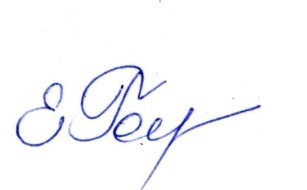 Начальник МУ «Управление образования 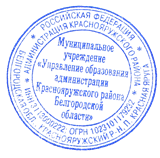 администрации Краснояружского района»                                Е.Головенко